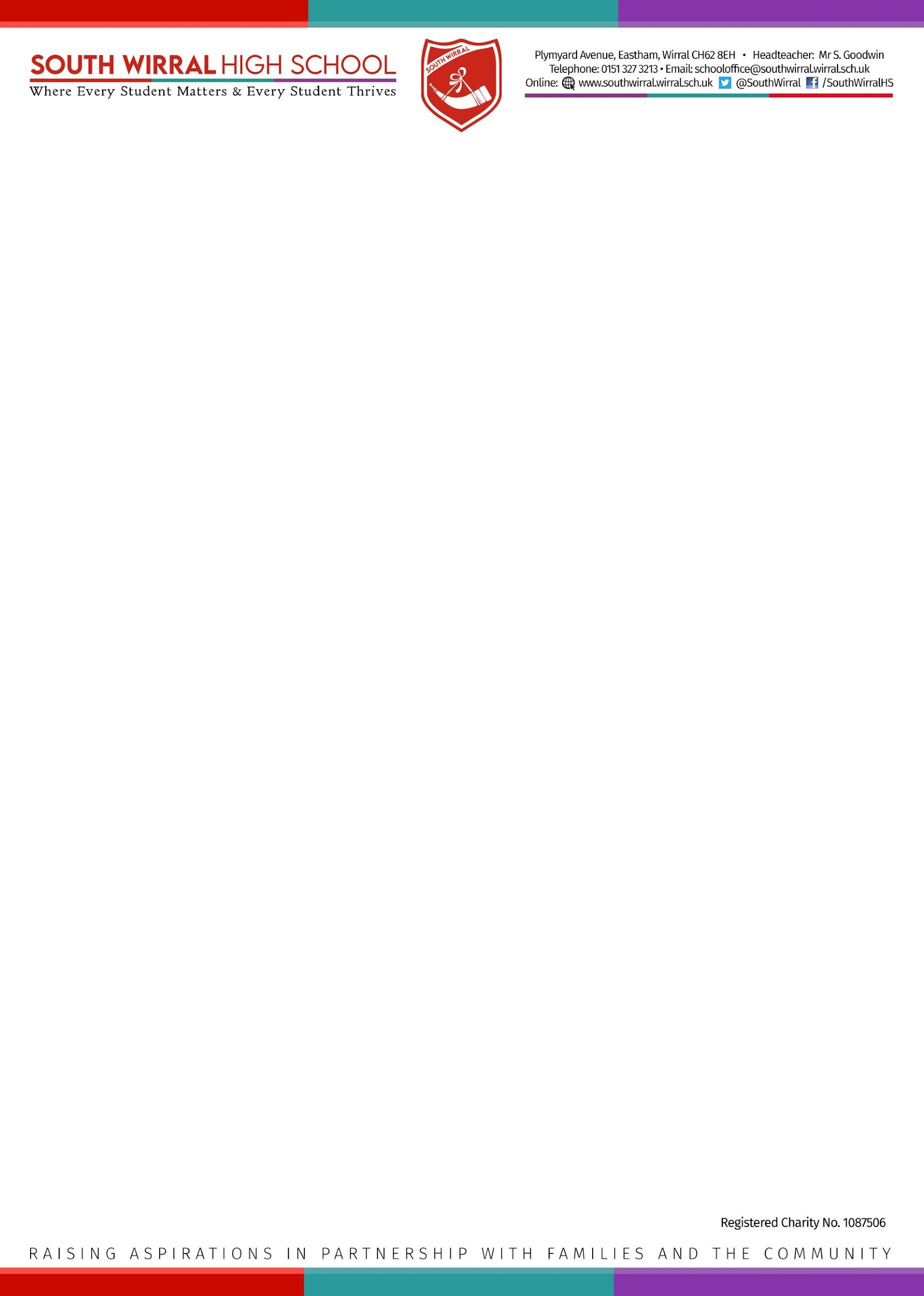 Headteacher: Mr Simon GoodwinPlymyard Avenue, Eastham, Wirral, CH62 8EHTel: 0151 327 3213   Fax: 0151 327 7798E-mail: headteacher@southwirral.wirral.sch.uk      www.southwirral.wirral.sch.uk11-18 mixed comprehensive, 1007 on roll, Group 6          ASSISTANT HOUSE PROGRESS LEADER          (Salary Scale – support staff Band G range £22,973 -£25,850)          Permanent contract, to start as soon as possible             Term time + 10 extra days to be agreed – 40 weeks per annum in total, 36 hours weeklySouth Wirral High School is a co-educational foundation secondary school and sixth form located in Eastham, Merseyside, England. The school prides itself on its community ties, working closely with nearby primary schools to help with students' transition to high school. This commitment is shown in our motto "Raising Aspiration in Partnership with Families and the Community".  We focus on the whole educational experience, aiming for success in examinations and other aspects of school life. This includes sports, the arts and as contributors to our community. Extra-curricular activities are an integral part of school life, as we help students to develop the 5 'LORIC' attributes - Leadership, Organisation, Resilience, Initiative and Character. The successful candidate will be supported by a House Progress Leader and an Assistant Headteacher and will work as part of a team of four Assistant House Progress Leaders.Principal responsibilities:Day-to-day monitoring of students’ behaviour for learning, attendance and punctuality Mentoring students to overcome barriers to learningDeveloping and maintaining communication with parentsThere will also be an opportunity to develop an area of specialism, to support professional developmentIn addition, the following responsibilities will be shared between the four AHPLS on a rota:Providing on-call first response to behaviour, bullying and safeguarding issuesSupervising students in our Learning Base and Internal Exclusion UnitLetters of application should be addressed to the Headteacher and should address the person specification.Closing date:	Monday 13th June 2022			  There is an opportunity to visit school on Tuesday 24th May at 3.30 pm.  If you would to visit, please email recruitment@southwirral.wirral.sch.uk  to confirm attendance.We are sorry that it will not be possible to contact unsuccessful candidates.  Anyone who has not heard of the progress of their application by Thursday 16th June must assume it has been unsuccessful.Completed application forms and letter of application with CV and the names of two referees addressed to Headteacher, either by post or email to recruitment@southwirral.wirral.sch.uk Please see the school’s website www.southwirral.wirral.sch.uk for further details and an application form.The post is subject to an Enhanced Level DBS check.The school is committed to safeguarding and promoting the welfare of children and young people and expects all staff and volunteers to share this commitmentAll applicants will be considered on the basis of suitability for the post regardless of sex, race or disabilityOur Safeguarding Policy can be found on our school’s website:http://southwirral.wirral.sch.uk/policies/